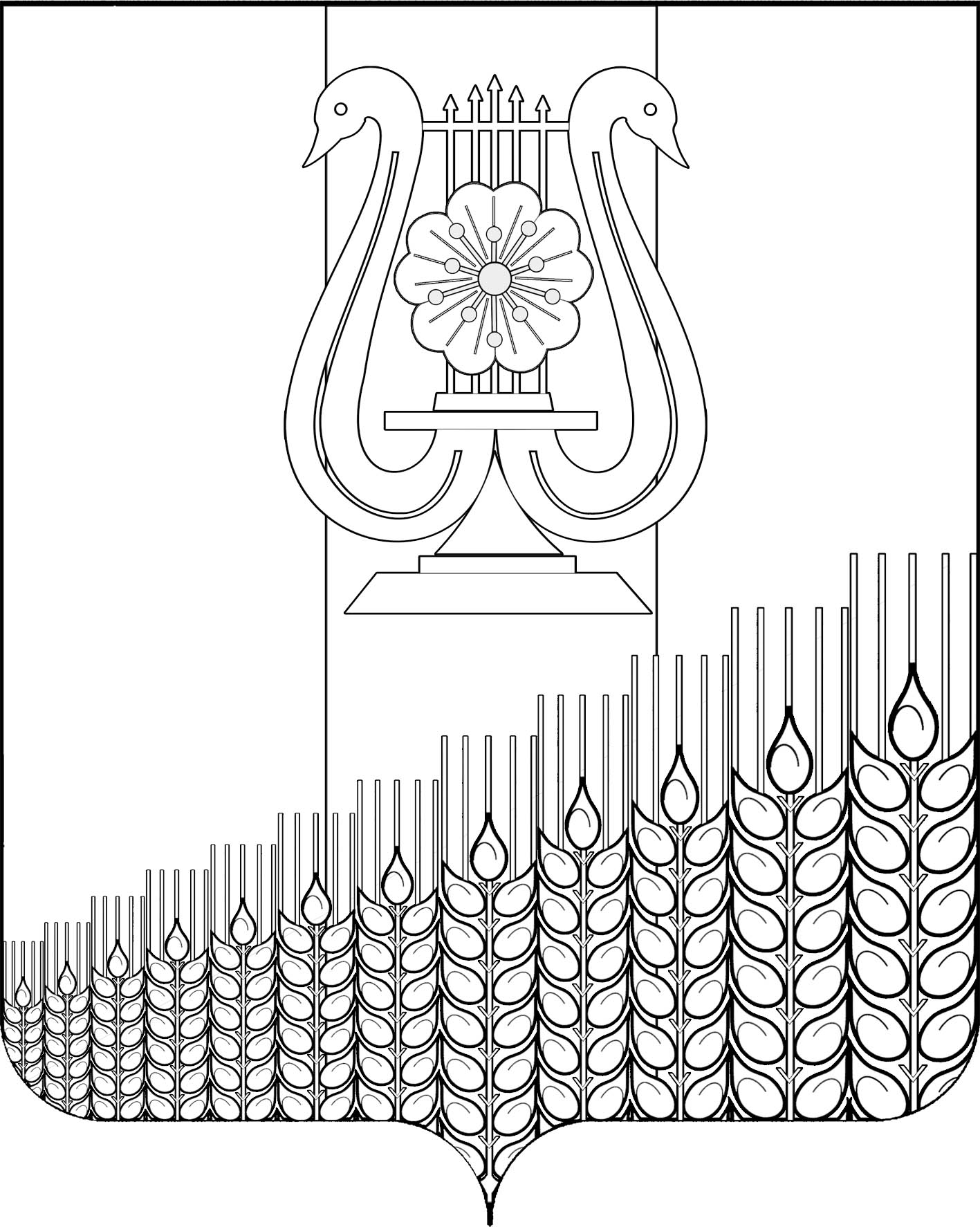 СОВЕТПЕРВОМАЙСКОГО СЕЛЬСКОГО ПОСЕЛЕНИЯКУЩЁВСКОГО РАЙОНАР Е Ш Е Н И Е04.02.2022                                                                                   № 128                                                                             поселок ПервомайскийОб утверждении Положения об оплате труда лиц, замещающих муниципальные должности, муниципальных служащих, работников органов местного самоуправления, занимающих должности, не отнесенные к муниципальным должностям и должностям муниципальной службыВ соответствии с Законами Краснодарского края от 08 июня 2007 г.      № 1244-КЗ «О муниципальной службе в Краснодарском крае»,                           от 08 июня 2007 г. № 1243-КЗ «О Реестре муниципальных должностей и Реестре должностей муниципальной службы в Краснодарском крае», от 03 июня 2009 г.  № 1740-КЗ «О порядке присвоения и сохранения классных чинов муниципальных служащих в Краснодарском крае», руководствуясь Уставом Первомайского сельского поселения Кущевского района, Совет Первомайского сельского поселения Кущевского района РЕШИЛ:1. Утвердить Положение об оплате труда и денежном содержании лиц, замещающих муниципальные должности и должности муниципальной службы, работников органов местного самоуправления, занимающих должности, не отнесенные к муниципальным должностям и должностям муниципальной службы Первомайского сельского поселения Кущевского района (приложение 1).2. Утвердить размеры должностных окладов, ежемесячного денежного поощрения и дополнительных выплат лицам, замещающим муниципальные должности Первомайского сельского поселения Кущевского района (приложение 2).3. Утвердить размеры должностных окладов и ежемесячного денежного поощрения лиц, замещающих должности муниципальной службы Первомайского сельского поселения Кущевского района (приложение 3).4. Утвердить размеры окладов за классный чин лиц, замещающих должности муниципальной службы Первомайского сельского поселения Кущевского района (приложение 4).5. Утвердить размеры должностных окладов и ежемесячного денежного поощрения работников органов местного самоуправления, занимающих должности, не отнесенные к муниципальным должностям и должностям муниципальной службы Первомайского сельского поселения Кущевского района (приложение 5)6. Утвердить Правила исчисления денежного содержания лиц, замещающих муниципальные должности, муниципальных служащих, работников органов местного самоуправления, занимающих должности, не отнесенные к муниципальным должностям и должностям муниципальной службы Первомайского сельского поселения Кущевского района (приложение 6).7. Признать утратившими силу решения Совета Первомайского сельского поселения Кущевского района:от 26 августа 2009 г. № 192 «Об утверждении Положения об оплате труда выборных должностных лиц местного самоуправления, осуществляющих свои полномочия на постоянной основе, муниципальных служащих, работников органов местного самоуправления, занимающих должности, не отнесенные к выборным муниципальным должностям и должностям муниципальной службы»;от 21 февраля 2011 г. № 109 «О внесении изменений в решение Совета Первомайского сельского поселения Кущевского района от 26 августа 2009 года № 192 «Об утверждении Положения об оплате труда выборных должностных лиц местного самоуправления, осуществляющих свои полномочия на постоянной основе, муниципальных служащих, работников органов местного самоуправления, занимающих должности, не отнесенные к выборным муниципальным должностям и должностям муниципальной службы»;от 28 декабря 2011 г. № 161 «О внесении изменений в решение Совета Первомайского сельского поселения Кущевского района от 26 августа 2009 года № 192 «Об утверждении Положения об оплате труда выборных должностных лиц местного самоуправления, осуществляющих свои полномочия на постоянной основе, муниципальных служащих, работников органов местного самоуправления, занимающих должности, не отнесенные к выборным муниципальным должностям и должностям муниципальной службы»;от 28 февраля 2012 г. № 171 «О внесении изменений в решение Совета Первомайского сельского поселения Кущевского района от 26 августа 2009 года № 192 «Об утверждении Положения об оплате труда выборных должностных лиц местного самоуправления, осуществляющих свои полномочия на постоянной основе, муниципальных служащих, работников органов местного самоуправления, занимающих должности, не отнесенные к выборным муниципальным должностям и должностям муниципальной службы»;от 28 августа 2012 г. № 196 «О внесении изменений в решение Совета Первомайского сельского поселения Кущевского района от 26 августа 2009 года № 192 «Об утверждении Положения об оплате труда выборных должностных лиц местного самоуправления, осуществляющих свои полномочия на постоянной основе, муниципальных служащих, работников органов местного самоуправления, занимающих должности, не отнесенные к выборным муниципальным должностям и должностям муниципальной службы»;от 14 февраля 2013 г. № 228 «О внесении изменений в решение Совета Первомайского сельского поселения Кущевского района от 26 августа 2009 года № 192 «Об утверждении Положения об оплате труда выборных должностных лиц местного самоуправления, осуществляющих свои полномочия на постоянной основе, муниципальных служащих, работников органов местного самоуправления, занимающих должности, не отнесенные к выборным муниципальным должностям и должностям муниципальной службы»;от 25 сентября 2013 г. № 248 «О внесении изменений в решение Совета Первомайского сельского поселения Кущевского района от 26 августа 2009 года № 192 «Об утверждении Положения об оплате труда выборных должностных лиц местного самоуправления, осуществляющих свои полномочия на постоянной основе, муниципальных служащих, работников органов местного самоуправления, занимающих должности, не отнесенные к выборным муниципальным должностям и должностям муниципальной службы»;от 26 сентября 2014 г. № 8 «О внесении изменений в решение Совета Первомайского сельского поселения Кущевского района от 26 августа 2009 года № 192 «Об утверждении Положения об оплате труда выборных должностных лиц местного самоуправления, осуществляющих свои полномочия на постоянной основе, муниципальных служащих, работников органов местного самоуправления, занимающих должности, не отнесенные к выборным муниципальным должностям и должностям муниципальной службы»;от 28 апреля 2015 г. № 40 «О внесении изменений в решение Совета Первомайского сельского поселения Кущевского района от 26 августа 2009 года № 192 «Об утверждении Положения об оплате труда выборных должностных лиц местного самоуправления, осуществляющих свои полномочия на постоянной основе, муниципальных служащих, работников органов местного самоуправления, занимающих должности, не отнесенные к выборным муниципальным должностям и должностям муниципальной службы»;от 26 декабря 2017 г. № 171 «О внесении изменений в решение Совета Первомайского сельского поселения Кущевского района от 26 августа 2009 года № 192 «Об утверждении Положения об оплате труда выборных должностных лиц местного самоуправления, осуществляющих свои полномочия на постоянной основе, муниципальных служащих, работников органов местного самоуправления, занимающих должности, не отнесенные к выборным муниципальным должностям и должностям муниципальной службы»;от 27 декабря 2018 г. № 209 «О внесении изменений в решение Совета Первомайского сельского поселения Кущевского района от 26 августа 2009 года № 192 «Об утверждении Положения об оплате труда выборных должностных лиц местного самоуправления, осуществляющих свои полномочия на постоянной основе, муниципальных служащих, работников органов местного самоуправления, занимающих должности, не отнесенные к выборным муниципальным должностям и должностям муниципальной службы»;от 26 декабря 2019 г. № 30 «О внесении изменений в решение Совета Первомайского сельского поселения Кущевского района от 26 августа 2009 года № 192 «Об утверждении Положения об оплате труда выборных должностных лиц местного самоуправления, осуществляющих свои полномочия на постоянной основе, муниципальных служащих, работников органов местного самоуправления, занимающих должности, не отнесенные к выборным муниципальным должностям и должностям муниципальной службы».8. Контроль за выполнением настоящего решения возложить на постоянную планово-бюджетную комиссию Совета Первомайского сельского поселения Кущевского района (Коряко В.И.).9. Общему отделу администрации Первомайского сельского поселения Кущевского района (Дмитриченко И.И.) обнародовать данное решение, разместив его полный текст в специально установленных местах.10. Решение вступает в силу со дня его обнародования и распространяется на правоотношения, возникший с 01 января 2022 года.Приложение 1к решению Совета Первомайскогосельского поселенияКущевского районаот 04.02.2022  № 128ПОЛОЖЕНИЕоб оплате труда лиц, замещающих муниципальные должности, муниципальных служащих, работников органов местного самоуправления, занимающих должности, не отнесенные к муниципальным должностям и должностям муниципальной службы1. Общие положения1.1. Настоящее Положение разработано в соответствии с Трудовым кодексом Российской Федерации, федеральными законами «Об общих принципах организации местного самоуправления в Российской Федерации», «О муниципальной службе в Российской Федерации», законами Краснодарского края «О муниципальной службе в Краснодарском крае», «О порядке присвоения и сохранения классных чинов муниципальных служащих в Краснодарском крае», Уставом Первомайского сельского поселения Кущевского района.1.2. Положение разработано в целях обеспечения прав, законных интересов выборных должностных лиц местного самоуправления, осуществляющих свои полномочия на постоянной основе, муниципальных служащих, работников органов местного самоуправления, замещающих должности, не отнесенные к выборным муниципальным должностям и должностям муниципальной службы, повышения ответственности, эффективности и результативности их деятельности, своевременного и добросовестного исполнения своих должностных обязанностей.1.3. Положение определяет порядок исчисления и выплаты должностных окладов, окладов за классные чины, ежемесячных и иных дополнительных выплат, премии по результатам работы выборных должностных лиц местного самоуправления, осуществляющих свои полномочия на постоянной основе (далее - лица, замещающие муниципальные должности), муниципальных служащих, работников органов местного самоуправления, замещающих должности, не отнесенные к выборным муниципальным должностям и должностям муниципальной службы (далее - работники).2. Порядок определения фонда оплаты труда2.1. При формировании фонда оплаты труда лиц, замещающих муниципальные должности, сверх суммы средств, направляемых для выплаты должностных окладов и ежемесячного денежного поощрения, предусматриваются следующие средства для выплаты (в расчете на год):1) ежемесячной процентной надбавки к должностному окладу за особые условия муниципальной службы - в размере шести должностных окладов;2) премий по итогам работы за месяц (квартал) и год - в размере двенадцати должностных окладов;3) ежемесячного денежного поощрения - в размере семидесяти восьми должностных окладов;4) единовременной выплаты при предоставлении ежегодного оплачиваемого отпуска и материальной помощи - в размере четырех должностных окладов.2.2. При формировании фонда оплаты труда муниципальных служащих сверх суммы средств, направляемых для выплаты должностных окладов, предусматриваются следующие средства для выплаты (в расчете на год):1) ежемесячной надбавки к должностному окладу за выслугу лет на муниципальной службе - в размере четырех должностных окладов;2) ежемесячной надбавки к должностному окладу за особые условия муниципальной службы - в размере четырнадцати должностных окладов;3) премий по итогам работы за месяц (квартал) и год - в размере пятнадцати должностных окладов;4) ежемесячного денежного поощрения - в размере сорока пяти должностных окладов;5) единовременной выплаты при предоставлении ежегодного оплачиваемого отпуска и материальной помощи - в размере четырех должностных окладов;6) оклада за классный чин - в размере четырех должностных окладов.2.3. При отсутствии источников для финансирования расходов по оплате труда лиц, замещающих муниципальные должности, и муниципальных служащих в размерах, определенных настоящим Положением, Советом Первомайского сельского поселения Кущевского района может быть принято решение об установлении денежного содержания лиц, замещающих муниципальные должности, и муниципальных служащих в меньшем объеме.2.4.  При формировании фонда оплаты труда работников сверх средств, направляемых для выплаты должностных окладов, предусматриваются средства для выплаты (в расчете на год):1) ежемесячной надбавки за сложность и напряженность труда - в размере шести должностных окладов;2) премии по результатам работы в размере двенадцати должностных окладов;3) ежемесячного денежного поощрения - в размере восемнадцати должностных окладов;4) единовременной выплаты при предоставлении ежегодного оплачиваемого отпуска и материальной помощи в размере четырех должностных окладов.2.5. Работодатель имеет право перераспределять средства фонда оплаты труда между выплатами, предусмотренными пунктами 2.2 и 2.4 настоящего раздела.3. Оплата труда лиц, замещающих муниципальные должности3.1. Денежное содержание лиц, замещающих муниципальные должности, состоит из месячного оклада (далее - должностной оклад) в соответствии с замещаемой ими муниципальной должностью, а также из ежемесячных и иных дополнительных выплат.3.2. Размеры должностных окладов устанавливаются Советом Первомайского сельского поселения Кущевского района. Должностные оклады увеличиваются (индексируются) в сроки и в пределах размера повышения (индексации) должностных окладов муниципальных служащих.При увеличении (индексации) должностных окладов их размеры подлежат округлению до целого рубля в сторону увеличения.3.3. К дополнительным выплатам по муниципальным должностям относятся:1) ежемесячная процентная надбавка к должностному окладу за особые условия муниципальной службы, в размерах и порядке, определяемых законодательством Российской Федерации;2) премии по итогам работы за месяц (квартал) и год (максимальный размер которой не ограничивается в пределах фонда оплаты труда);3) ежемесячное денежное поощрение;4) единовременная выплата при предоставлении ежегодного оплачиваемого отпуска и материальная помощь, выплачиваемые за счет средств фонда оплаты труда лиц, замещающих муниципальные должности.3.4. Лицам, замещающим муниципальные должности, производятся другие выплаты, предусмотренные соответствующими федеральными законами и иными нормативными правовыми актами.4. Оплата труда муниципальных служащих4.1. Оплата труда муниципальных служащих состоит из должностного оклада и месячного оклада муниципального служащего в соответствии с присвоенным ему классным чином муниципальной службы.4.2. Размеры должностных окладов устанавливаются Советом Первомайского сельского поселения Кущевского района.  Должностные оклады увеличиваются (индексируются) в сроки и в пределах размера повышения (индексации) должностных окладов муниципальных служащих.При увеличении (индексации) должностных окладов их размеры подлежат округлению до целого рубля в сторону увеличения.4.3. К дополнительным выплатам по должностям муниципальной службы относятся:1) ежемесячная надбавка к должностному окладу за выслугу лет на муниципальной службе в размерах:при стаже муниципальной службы                в процентахот 1 года до 5 лет                                                    10от 5 до 10 лет                                                           15от 10 до 15 лет                                                         20свыше 15 лет                                                            30;2) ежемесячная надбавка к должностному окладу за особые условия муниципальной службы, исходя из размеров:а) по высшей группе должностей муниципальной службы - от 150 до 200 процентов должностного оклада;б) по главной группе должностей муниципальной службы - от 120 до 150 процентов должностного оклада;в) по ведущей группе должностей муниципальной службы - от 90 до 120 процентов должностного оклада;г) по старшей группе должностей муниципальной службы - от 60 до 90 процентов должностного оклада;д) по младшей группе должностей муниципальной службы - до 60 процентов должностного оклада.Предложения об установлении размера надбавки за особые условия службы вносятся руководителями структурных подразделений администрации в зависимости от степени сложности и напряженности работы. При необходимости размер надбавки подлежит пересмотру 1 раз в 3 месяца.3) ежемесячная процентная надбавка к должностному окладу за работу со сведениями, составляющими государственную тайну, в размерах и порядке, определяемых законодательством Российской Федерации и законодательством Краснодарского края;4) премии по итогам работы за месяц (квартал) и год, максимальный размер которой не ограничивается и выплачивается в пределах фонда оплаты труда;5)  ежемесячное денежное поощрение;6) единовременная выплата при предоставлении ежегодного оплачиваемого отпуска и материальная помощь, выплачиваемые за счет средств фонда оплаты труда муниципальных служащих.4.3. Муниципальным служащим производятся другие выплаты, предусмотренные соответствующими федеральными законами и иными нормативными правовыми актами.4.4. Дополнительные выплаты устанавливаются распоряжением администрации Первомайского сельского поселения Кущевского района по каждому муниципальному служащему отдельно.5. Оплата труда работников5.1. Оплата труда работников состоит из месячного должностного оклада (далее - должностной оклад), ежемесячных и иных дополнительных выплат (далее - дополнительные выплаты).5.2. Размеры должностных окладов устанавливаются Советом Первомайского сельского поселения Кущевского района.5.3. Должностные оклады увеличиваются (индексируются) в сроки и в пределах размера повышения (индексации) должностных окладов муниципальных служащих.При увеличении (индексации) должностных окладов их размеры подлежат округлению до целого рубля в сторону увеличения.5.4. К дополнительным выплатам относятся:1) ежемесячная надбавка за сложность и напряженность труда - в размере до 150 процентов должностного оклада, порядок выплаты и конкретный размер которой определяются работодателем;2) премии по результатам работы (размер премий не ограничивается в пределах фонда оплаты труда), порядок выплаты которых определяется работодателем;3) ежемесячное денежное поощрение - в размере 1,5 должностного оклада;4) единовременная выплата при предоставлении ежегодного оплачиваемого отпуска и материальная помощь - в размере до 4 должностных окладов, выплачиваемые в соответствии с положением, утверждаемым работодателем.5.5. Работникам производятся иные выплаты, предусмотренные соответствующими федеральными законами и иными нормативными правовыми актами.6. Поощрение муниципального служащего6.1. Муниципальному служащему за успешное и добросовестное исполнение должностных обязанностей, продолжительную и безупречную службу, выполнение заданий особой важности и сложности устанавливаются следующие поощрения:- объявление благодарности с выплатой единовременного поощрения в размере до 100% должностного оклада;- в связи с присуждением государственных наград и почетных званий в размере одного должностного оклада или вручением ценного подарка; -за надлежащее исполнение разовых и иных особо важных поручений в размере до 100% должностного оклада;- к юбилейным и праздничным датам в размере  одного должностного оклада; -выплата единовременного поощрения в связи с выходом на пенсию за выслугу лет в размере одного должностного оклада;6.2. Решение о поощрении муниципального служащего принимается главой администрации Первомайского сельского поселения. Выплата единовременного поощрения производится за счет средств местного бюджета в пределах утвержденного фонда оплаты труда муниципальных служащих.7. Порядок премирования по итогам работы за месяц (квартал) и год7.1. Премирование муниципальных служащих, работников органов местного самоуправления, замещающих должности, не отнесённые к выборным муниципальным должностям и должностям муниципальной службы производится в целях повышения ответственности, исполнительской дисциплины, материальной заинтересованности, качества выполнения должностных обязанностей, особо важных и сложных заданий, поручений и антикоррупционное поведение.7.2. На основании распоряжения администрации Первомайского сельского поселения муниципальным служащим, работникам органов местного самоуправления, замещающих должности, не отнесённые к выборным муниципальным должностям и должностям муниципальной службы могут выплачиваться премии по итогам работы за месяц, квартал и год.7.3. При принятии решения о премировании учитываются:1) выполнение показателей, характеризующих деятельность органа местного самоуправления, включая общий объем доходов бюджета и долю собственных доходов местного бюджета;2) личный трудовой вклад в общие результаты работы и качество труда:- компетентность, инициатива, творчество и применение в работе  передовых идей, форм и методов организации труда; - оперативность и профессионализм в решении вопросов, входящих в компетенцию работника, в подготовке документов, выполнении поручений;3) степень сложности выполнения работником заданий, эффективности достигнутых результатов за определенный период работы;4) отсутствие фактов нарушения трудовой, исполнительской дисциплины и Правил внутреннего трудового распорядка.7.4. Основаниями для принятия решения о выплате премии по результатам за месяц являются:выполнение плана по доходам бюджета поселения с нарастающим итогом с начала года;общие результаты работы органа местного самоуправления (рейтинг);общие результаты работы структурного подразделения органа местного самоуправления;практическая реализация инициатив в части наиболее эффективной деятельности структурных подразделений органа местного самоуправления;успешное совмещение полномочий в период отсутствия по различным причинам других муниципальных служащих;строгое выполнение регламента работы органа местного самоуправления;качественное и своевременное исполнение поручений вышестоящих руководителей, рассмотрение письменных и устных обращений граждан с учетом требований действующего законодательства;отсутствие обоснованных жалоб граждан на работника;достижение значимых результатов в ходе выполнения должностных обязанностей; планирование работы (расстановка приоритетов в работе, порядок в документации);выполняемый объем работы (количество завершенной и текущей работы вне зависимости от качества);ответственность (исполнение обязанностей в срок с минимумом контроля);самостоятельность (способность выполнять задания без жесткого контроля);дисциплина (соблюдение служебного распорядка и сроков выполнения работы).7.5. Премирование заместителей главы администрации Первомайского сельского поселения Кущевского района производится по личной инициативе главы администрации Первомайского сельского поселения Кущевского района.7.6. Премирование муниципальных служащих, работников органов местного самоуправления, замещающих должности, не отнесенные к выборным муниципальным должностям и должностям муниципальной службы, производится по инициативе руководителя структурного подразделения органа местного самоуправления.7.7. Конкретный  размер премии устанавливаются распоряжением главы Первомайского сельского поселения в процентах к должностному окладу, либо в суммовом выражении. 7.8. При определении размера премии муниципальному служащему, работнику органов местного самоуправления, замещающих должности, не отнесенные к выборным муниципальным должностям и должностям муниципальной службы основаниями для понижения ее размера (отказа в премировании) могут являться:- несоблюдение установленных сроков для выполнения поручений руководства или требований должностных инструкций, некачественное их выполнение;- невыполнение плана работы;-несвоевременное и некачественное исполнение документов, находящихся на контроле, распоряжений руководства;- нарушение трудовой дисциплины;- применение дисциплинарного взыскания.Частичное понижение размера премии или ее лишение производится за тот отчетный период, в котором имели место нарушения.7.9. Уменьшение размера премии производится при:1) нарушении исполнительной дисциплины:- невыполнении в установленный срок поручений главы администрации Первомайского сельского поселения, заместителей главы администрации Первомайского сельского поселения, руководителей структурных подразделений - в размере 10% премии;- непредставлении в установленный срок материалов в вышестоящие организации - в размере 10% премии;2) ненадлежащем исполнении должностных обязанностей работником (докладная записка на имя главы Первомайского сельского поселения от вышестоящего руководителя) - в размере до 50% премии.Муниципальным служащим, работникам органов местного самоуправления, занимающим должности, не отнесенные к выборным муниципальным должностям и должностям муниципальной службы за нарушение трудовой дисциплины, ненадлежащее исполнение служебных обязанностей размер премии за конкретный период может быть снижен с указанием причин снижения размера или лишения премии.При снижении размера премии муниципальным служащим, работникам органов местного самоуправления, занимающим должности, не отнесенные к выборным муниципальным должностям и должностям муниципальной службы, в течение 3-х месяцев подряд, может быть рассмотрен вопрос о снижении надбавки за особые условия муниципальной службы (напряженность, интенсивность, ненормированный рабочий день).Премия, либо соответствующий процент от премии не выплачивается муниципальным служащим, работникам органов местного самоуправления, занимающим должности, не отнесенные к выборным муниципальным должностям и должностям муниципальной службы за месяц, в котором сотруднику применено дисциплинированное взыскание.7.10. Премия начисляется за отчетный период (месяц, квартал, год) за фактически отработанное время в отчетном периоде. Выплата премии производится в месяце, следующем за отчетным.При наличии экономии фонда оплаты труда может производиться выплата единовременной премии по итогам работы за квартал, год, а также за выполнение особо важных поручений или заданий.Премирование за квартал производится в месяце следующем за отчетным, за год - в последнем месяце финансового года.7.11. Муниципальным служащим, проработавшим неполный месяц, год и уволившимся из органа местного самоуправления по собственному желанию, либо уволенным работодателем за нарушение трудовой дисциплины, премия за работу в отчетном периоде не выплачивается.Время нахождения в командировках, участие в семинарах, курсах повышения квалификации учитывается рабочими днями при определении размера премии.7.12. Премирование муниципальных служащих, работников органов местного самоуправления, замещающих должности, не отнесенные к выборным муниципальным должностям и должностям муниципальной службы, связанное с государственными праздниками (День местного самоуправления Российской Федерации и другие) и знаменательными датами, осуществляется в пределах планового фонда оплаты труда. 7.13. При недостаточности годового фонда стимулирования на премию могут быть направлены средства, сложившиеся в результате экономии по фонду оплаты труда.8. Единовременная выплата Единовременная выплата при предоставлении оплачиваемого отпуска выплачивается муниципальным служащим, работникам органов местного самоуправления, замещающих должности, не отнесённые к выборным муниципальным должностям и должностям муниципальной службы на основании заявления один раз в календарном году в размере двух должностных окладов.Размер единовременной выплаты при предоставлении ежегодного оплачиваемого отпуска определяется исходя из установленного должностного оклада на день подачи заявления по замещаемой должности.Единовременная выплата при предоставлении ежегодного оплачиваемого отпуска начисляется пропорционально отработанному времени и оформляется распоряжением администрации Первомайского сельского поселения в отношении работников аппарата.В случае, если муниципальный служащий в текущем году не воспользовался правом на очередной оплачиваемый отпуск, то по его  письменному заявлению единовременная выплата должна быть выплачена в размере двух должностных окладов до конца текущего года.9. Материальная помощь Материальная помощь выплачивается муниципальным служащим, работникам органов местного самоуправления, замещающих должности, не отнесённые к выборным муниципальным должностям и должностям муниципальной службы на основании заявления два раза в год по одному должностному окладу соответственно.При наличии экономии денежных средств по фонду оплаты труда аппарата администрации Первомайского сельского поселения муниципальным служащим, работникам органов местного самоуправления, замещающих должности, не отнесённые к выборным муниципальным должностям и должностям муниципальной службы на основании их письменного заявления дополнительно может быть выплачена материальная помощь в размере одного должностного оклада в связи с:- заключением брака;- рождением ребенка;- смертью близких родственников (родителей, детей, супруга (супруги));- утратой личного имущества в результате пожара или стихийного бедствия;- потребностью в лечении или восстановлении здоровья в связи с болезнью (травмой), несчастным случаем, аварией; - в иных случаях острой необходимости.10. Оплата труда при исполнении обязанностей временно отсутствующего работника без освобождения от работы, определенной трудовым договором При исполнении обязанностей временно отсутствующего муниципального служащего или работника без освобождения от работы, определенной трудовым договором, муниципальному служащему или работнику, исполняющему обязанности временно отсутствующего, производится доплата в размере до 50% от должностного оклада замещаемого муниципального служащего или работника соответственно.Глава Первомайского сельского поселенияКущевского района                                                                             М.Н.ПоступаевПриложение 2к решению Совета Первомайскогосельского поселенияКущевского районаот  04.02.2022  № 128Размер должностного оклада и дополнительных выплат лица, замещающего муниципальную должностьГлава Первомайского сельского поселенияКущевского района                                                                         М.Н.ПоступаевПриложение 3к решению Совета Первомайскогосельского поселенияКущевского районаот  04.02.2022 № 128Размеры должностных окладов и ежемесячного денежного поощрения муниципальных служащих Глава Первомайского сельского поселенияКущевского района                                                                             М.Н.ПоступаевПриложение 4к решению Совета Первомайскогосельского поселенияКущевского района  от  04.02.2022  № 128Размеры окладов за классные чины муниципальных служащих Глава Первомайского сельского поселенияКущевского района                                                                             М.Н.ПоступаевПриложение 5к решению Совета Первомайскогосельского поселенияКущевского района                                                                                           от  04.02.2022  № 128Размеры должностных окладов и ежемесячного денежного поощрения работников, занимающих должности, не отнесенные к выборным муниципальным должностям и должностям муниципальной службыГлава Первомайского сельского поселенияКущевского района                                                                             М.Н.ПоступаевПриложение 6к решению Совета Первомайскогосельского поселенияКущевского района                                                                          от  04.02.2022  № 128ПРАВИЛА исчисления денежного содержания лиц, замещающих муниципальные должности, муниципальных служащих, работников органов местного самоуправления, занимающих должности, не отнесенные к муниципальным должностям и должностям муниципальной службы1. Правила исчисления денежного содержания лиц, замещающих муниципальные должности и должности муниципальной службы Первомайского сельского поселения Кущевского района1.1. Настоящие Правила исчисления денежного содержания лиц, замещающих муниципальные должности и должности муниципальной службы Первомайского сельского поселения Кущевского района разработаны в соответствии с Положением об оплате труда и денежном содержании лиц, замещающих муниципальные должности и должности муниципальной службы, работников органов местного самоуправления, занимающих должности, не отнесенные к муниципальным должностям и должностям муниципальной службы Первомайского сельского поселения Кущевского района:1) на период нахождения в ежегодном оплачиваемом отпуске, дополнительном оплачиваемом отпуске, а также при выплате денежной компенсации за неиспользованный ежегодный оплачиваемый отпуск;2) на период нахождения в служебной командировке;3) на период участия в мероприятиях по профессиональному развитию;4) на период урегулирования конфликта интересов при отстранении от замещаемой должности (недопущении к исполнению должностных обязанностей);5) на период проведения служебной проверки при отстранении от замещаемой должности (недопущении к исполнению должностных обязанностей);6) за дни сдачи крови и ее компонентов и предоставленные в связи с этим дни отдыха;7) во время работы в выходные и нерабочие праздничные дни;8) на период отсутствия лица, замещающего муниципальную должность или должность муниципальной службы об оплате труда и денежном содержании лиц, замещающих муниципальные должности и должности муниципальной службы, работников органов местного самоуправления, занимающих должности, не отнесенные к муниципальным должностям и должностям муниципальной службы Первомайского сельского поселения Кущевского района на рабочем месте при невозможности для представителя нанимателя получить сведения о месте его пребывания до признания лица, замещающего муниципальную должность или должность муниципальной службы об оплате труда и денежном содержании лиц, замещающих муниципальные должности и должности муниципальной службы, работников органов местного самоуправления, занимающих должности, не отнесенные к муниципальным должностям и должностям муниципальной службы Первомайского сельского поселения Кущевского района безвестно отсутствующим или объявления его умершим решением суда, вступившим в законную силу;9) на период временной нетрудоспособности, а также на время прохождения обследования в медицинской организации, оказывающей специализированную медицинскую помощь.1.2. При исчислении денежного содержания лиц, замещающих муниципальные должности и должности муниципальной службы об оплате труда и денежном содержании лиц, замещающих муниципальные должности и должности муниципальной службы, работников органов местного самоуправления, занимающих должности, не отнесенные к муниципальным должностям и должностям муниципальной службы Первомайского сельского поселения Кущевского района в него включаются месячный оклад лица, замещающего муниципальную должность или должность муниципальной службы об оплате труда и денежном содержании лиц, замещающих муниципальные должности и должности муниципальной службы, работников органов местного самоуправления, занимающих должности, не отнесенные к муниципальным должностям и должностям муниципальной службы Первомайского сельского поселения Кущевского района в соответствии с замещаемой им должностью и месячный оклад в соответствии с присвоенным ему классным чином муниципальной службы, которые составляют оклад месячного денежного содержания лица, замещающего муниципальную должность или должность муниципальной службы муниципального образования Кущевский район (далее - оклад денежного содержания), а также ежемесячные и иные дополнительные выплаты (далее - дополнительные выплаты), к которым относятся:1) ежемесячная надбавка к должностному окладу за выслугу лет на муниципальной службе;2) ежемесячная надбавка к должностному окладу за особые условия муниципальной службы;3) ежемесячная процентная надбавка к должностному окладу за работу со сведениями, составляющими государственную тайну;4) ежемесячное денежное поощрение;5) премии по итогам работы за месяц;6) иные премии;7) единовременная выплата при предоставлении ежегодного оплачиваемого отпуска, выплачиваемая за счет средств фонда оплаты труда.1.3. За счет средств фонда оплаты труда выплачиваются и другие выплаты, предусмотренные соответствующими федеральными, региональными и иными муниципальными нормативными правовыми актами.1.4. При исчислении денежного содержания на период нахождения лиц, замещающего муниципальную должность или должность муниципальной службы об оплате труда и денежном содержании лиц, замещающих муниципальные должности и должности муниципальной службы, работников органов местного самоуправления, занимающих должности, не отнесенные к муниципальным должностям и должностям муниципальной службы Первомайского сельского поселения Кущевского района в ежегодном оплачиваемом отпуске, в дополнительном оплачиваемом отпуске, а также при исчислении денежной компенсации за неиспользованный ежегодный оплачиваемый отпуск (подпункт 1 пункта 1.1 настоящих Правил) учитываются:сохраняемое денежное содержание, состоящее из оклада денежного содержания, дополнительных выплат, предусмотренных подпунктами 1-5 пункта 1.2 настоящих Правил, и других выплат, предусмотренных пунктом 1.3 настоящих Правил (за исключением выплат, носящих разовый (единовременный) характер), установленных на день выплаты;иные премии (подпункт 6 пункта 1.2 настоящих Правил) в размере 1/12 каждой из фактически начисленных выплат за 12 календарных месяцев, предшествующих выплате сохраняемого денежного содержания за период нахождения в ежегодном оплачиваемом отпуске, дополнительном оплачиваемом отпуске, денежной компенсации за неиспользованный ежегодный оплачиваемый отпуск.Размер денежного содержания на период нахождения лиц, замещающих муниципальные должности или должности муниципальной службы об оплате труда и денежном содержании лиц, замещающих муниципальные должности и должности муниципальной службы, работников органов местного самоуправления, занимающих должности, не отнесенные к муниципальным должностям и должностям муниципальной службы Первомайского сельского поселения Кущевского района в ежегодном оплачиваемом отпуске, дополнительном оплачиваемом отпуске, размер исчисленной денежной компенсации за неиспользованный ежегодный оплачиваемый отпуск определяется путем деления исчисленного денежного содержания на 29,3 (среднемесячное число календарных дней) и умножения на число календарных дней отпуска, число календарных дней, за которое исчисляется денежная компенсация за неиспользованный отпуск.1.5. В случаях, предусмотренных подпунктами 2 (кроме работы в выходные или нерабочие праздничные дни, приходящиеся на период нахождения в служебной командировке), 3-6 пункта 1.1 настоящих Правил, лицам, замещающим муниципальные должности или должности муниципальной службы об оплате труда и денежном содержании лиц, замещающих муниципальные должности и должности муниципальной службы, работников органов местного самоуправления, занимающих должности, не отнесенные к муниципальным должностям и должностям муниципальной службы Первомайского сельского поселения Кущевского района, сохраняется денежное содержание за весь соответствующий период как за фактически отработанное время.Сохраняемое денежное содержание при этом состоит из оклада денежного содержания, дополнительных выплат, предусмотренных подпунктами 1-5 пункта 1.2 настоящих Правил, и других выплат, предусмотренных пунктом 1.3 настоящих Правил (за исключением выплат, носящих разовый (единовременный) характер), установленных на день выплаты.Денежное содержание (денежное вознаграждение с учетом дополнительных выплат) за период нахождения командированного лица в служебной командировке сохраняется за все служебные дни по графику служебного времени в соответствии со служебным распорядком, установленным трудовым договором.1.6. В случае, предусмотренном подпунктом 7 пункта 1.1 настоящих Правил, лицу, замещающему муниципальную должность или должность муниципальной службы об оплате труда и денежном содержании лиц, замещающих муниципальные должности и должности муниципальной службы, работников органов местного самоуправления, занимающих должности, не отнесенные к муниципальным должностям и должностям муниципальной службы Первомайского сельского поселения Кущевского района, работавшему в выходные и нерабочие праздничные дни, выплачивается денежное содержание за отработанное время в соответствии с распоряжениями (приказами) представителя нанимателя (в том числе при направлении в служебные командировки, с указанием выходных и нерабочих праздничных дней, подлежащих оплате).Выплачиваемое денежное содержание состоит из оклада денежного содержания, дополнительных выплат, предусмотренных подпунктами 1-5 пункта 1.2 настоящих Правил, и других ежемесячных выплат, предусмотренных пунктом 1.3 настоящих Правил (за исключением выплат, носящих разовый (единовременный) характер), установленных на день выплаты.Размер выплачиваемого денежного содержания за отработанные дни, приходящиеся на выходные и нерабочие праздничные дни, определяется путем деления денежного содержания на количество рабочих дней по календарю пятидневной рабочей недели в соответствующем календарном месяце и умножения на количество отработанных дней, приходящихся на выходные и нерабочие праздничные дни.На основании распоряжения (приказа) представителя нанимателя о привлечении к работе в выходные и нерабочие праздничные дни и предоставлении в связи с этим других дней отдыха лицу, замещающему муниципальную должность или должность муниципальной службы об оплате труда и денежном содержании лиц, замещающих муниципальные должности и должности муниципальной службы, работников органов местного самоуправления, занимающих должности, не отнесенные к муниципальным должностям и должностям муниципальной службы Первомайского сельского поселения Кущевского района, работавшему в выходные и нерабочие праздничные дни, выплачивается денежное содержание в соответствии с абзацем вторым настоящего пункта, а день отдыха оплате не подлежит.В случае, если распоряжением (приказом) представителя нанимателя о привлечении к работе в выходные и нерабочие праздничные не установлено предоставление других дней отдыха, то работа в выходные и нерабочие праздничные дни оплачивается в двойном размере.1.7. В случае, предусмотренном подпунктом 8 пункта 1.1 настоящих Правил за лицом, замещающим муниципальную должность или должность муниципальной службы об оплате труда и денежном содержании лиц, замещающих муниципальные должности и должности муниципальной службы, работников органов местного самоуправления, занимающих должности, не отнесенные к муниципальным должностям и должностям муниципальной службы Первомайского сельского поселения Кущевского района сохраняется денежное содержание, установленное ему на день начала соответствующего периода, которое не начисляется и не выплачивается.1.8. На период временной нетрудоспособности, а также на время прохождения обследования в медицинской организации, оказывающей специализированную медицинскую помощь (подпункт 9 пункта 1.1 настоящих Правил), лицам, замещающим муниципальные должности или должности муниципальной службы об оплате труда и денежном содержании лиц, замещающих муниципальные должности и должности муниципальной службы, работников органов местного самоуправления, занимающих должности, не отнесенные к муниципальным должностям и должностям муниципальной службы Первомайского сельского поселения Кущевского района выплачивается пособие в порядке, установленном Федеральным законом от 29 декабря 2006 года № 255-ФЗ "Об обязательном социальном страховании на случай временной нетрудоспособности и в связи с материнством".1.9. В случае, если в период сохранения денежного содержания произошло увеличение (в том числе индексация) оклада денежного содержания и (или) дополнительных выплат, то исчисленное денежное содержание увеличивается (индексируется) со дня вступления в силу решения об увеличении (индексации) и до окончания указанного периода.2. Правила исчисления оплаты труда работников органов местного самоуправления, занимающих должности, не отнесенные к муниципальным должностям и должностям муниципальной службы2.1. Настоящие Правила исчисления оплаты труда работников органов местного самоуправления, занимающих должности, не отнесенные к муниципальным должностям и должностям муниципальной службы разработаны в соответствии с Положением об оплате труда и денежном содержании лиц, замещающих муниципальные должности и должности муниципальной службы, работников органов местного самоуправления, занимающих должности, не отнесенные к муниципальным должностям и должностям муниципальной службы об оплате труда и денежном содержании лиц, замещающих муниципальные должности и должности муниципальной службы, работников органов местного самоуправления, занимающих должности, не отнесенные к муниципальным должностям и должностям муниципальной службы Первомайского сельского поселения Кущевского района и определяют порядок исчисления оплаты труда работников органов местного самоуправления, занимающих должности, не отнесенные к муниципальным должностям и должностям муниципальной службы:1) на период нахождения в ежегодном оплачиваемом отпуске, дополнительном оплачиваемом отпуске, а также при выплате денежной компенсации за неиспользованный ежегодный оплачиваемый отпуск;2) на период нахождения в служебной командировке;3) на период участия в мероприятиях по профессиональному развитию;4) на период проведения служебной проверки при отстранении от замещаемой должности (недопущении к исполнению должностных обязанностей);5) за дни сдачи крови и ее компонентов и предоставленные в связи с этим дни отдыха;6) во время работы в выходные и нерабочие праздничные дни;7) на период отсутствия работника органа местного самоуправления, занимающего должность, не отнесенную к муниципальной должности и должности муниципальной службы на рабочем месте при невозможности для нанимателя получить сведения о месте его пребывания до признания работника органа местного самоуправления, занимающего должность, не отнесенную к муниципальной должности и должности муниципальной службы безвестно отсутствующим или объявления его умершим решением суда, вступившим в законную силу;8) на период временной нетрудоспособности, а также на время прохождения обследования в медицинской организации, оказывающей специализированную медицинскую помощь.2.2. При исчислении оплаты труда работников органов местного самоуправления, занимающих должности, не отнесенные к муниципальным должностям и должностям муниципальной службы в нее включаются месячный оклад работника органа местного самоуправления, занимающего должность, не отнесенную к муниципальной должности и должности муниципальной службы в соответствии с занимаемой им должностью, а также ежемесячные и иные дополнительные выплаты (далее - дополнительные выплаты), к которым относятся:1) ежемесячная надбавка к должностному окладу за особые условия муниципальной службы;2) ежемесячное денежное поощрение;3) премии по итогам работы за месяц;4) иные премии;5) единовременная выплата при предоставлении ежегодного оплачиваемого отпуска, выплачиваемая за счет средств фонда оплаты труда;2.3. За счет средств фонда оплаты труда выплачиваются и другие выплаты, предусмотренные соответствующими федеральными, региональными и иными муниципальными нормативными правовыми актами.2.4. При исчислении оплаты труда на период нахождения работника органа местного самоуправления, занимающего должность, не отнесенную к муниципальной должности и должности муниципальной службы, в ежегодном оплачиваемом отпуске, в дополнительном оплачиваемом отпуске, а также при исчислении денежной компенсации за неиспользованный ежегодный оплачиваемый отпуск (подпункт 1 пункта 2.1 настоящих Правил) учитываются:сохраняемая оплата труда, состоящая из месячного оклада и дополнительных выплат, предусмотренных подпунктами 1-3 пункта 2.2 настоящих Правил, и других выплат, предусмотренных пунктом 2.3 настоящих Правил (за исключением выплат, носящих разовый (единовременный) характер), установленных на день выплаты;иные премии (подпункт 4 пункта 2.2 настоящих Правил) в размере 1/12 каждой из фактически начисленных выплат за 12 календарных месяцев, предшествующих выплате сохраняемой оплаты труда за период нахождения в ежегодном оплачиваемом отпуске, дополнительном оплачиваемом отпуске, денежной компенсации за неиспользованный ежегодный оплачиваемый отпуск.Размер оплаты труда на период нахождения работника органа местного самоуправления, занимающего должность, не отнесенную к муниципальной должности и должности муниципальной службы в ежегодном оплачиваемом отпуске, дополнительном оплачиваемом отпуске, размер исчисленной денежной компенсации за неиспользованный ежегодный оплачиваемый отпуск определяется путем деления исчисленной оплаты труда на 29,3 (среднемесячное число календарных дней) и умножения на число календарных дней отпуска, число календарных дней, за которое исчисляется денежная компенсация за неиспользованный отпуск.2.5. В случаях, предусмотренных подпунктами 2 (кроме работы в выходные или нерабочие праздничные дни, приходящиеся на период нахождения в служебной командировке), 3-5 пункта 2.1 настоящих Правил, работникам органов местного самоуправления, занимающих должности, не отнесенные к муниципальным должностям и должностям муниципальной службы сохраняется оплата труда за весь соответствующий период как за фактически отработанное время.Сохраняемая оплата труда при этом состоит из оклада, дополнительных выплат, предусмотренных подпунктами 1-3 пункта 2.2 настоящих Правил, и других выплат, предусмотренных пунктом 2.3 настоящих Правил (за исключением выплат, носящих разовый (единовременный) характер), установленных на день выплаты.Оплата труда (оклад с учетом дополнительных выплат) за период нахождения командированного лица в служебной командировке сохраняется за все служебные дни по графику служебного времени в соответствии со служебным распорядком, установленным трудовым договором.2.6. В случае, предусмотренном подпунктом 4 пункта 2.1 настоящих Правил, работнику органа местного самоуправления, занимающему должности, не отнесенные к муниципальным должностям и должностям муниципальной службы, работавшему в выходные и нерабочие праздничные дни, выплачивается оплата труда за отработанное время в соответствии с распоряжениями (приказами) нанимателя (в том числе при направлении в служебные командировки, с указанием выходных и нерабочих праздничных дней, подлежащих оплате).Выплачиваемая оплата труда состоит из оклада, дополнительных выплат, предусмотренных подпунктами 1-3 пункта 2.2 настоящих Правил, и других ежемесячных выплат, предусмотренных пунктом 2.3 настоящих Правил (за исключением выплат, носящих разовый (единовременный) характер), установленных на день выплаты.Размер выплачиваемой оплаты труда за отработанные дни, приходящиеся на выходные и нерабочие праздничные дни, определяется путем деления оплаты труда на количество рабочих дней по календарю пятидневной рабочей недели в соответствующем календарном месяце и умножения на количество отработанных дней, приходящихся на выходные и нерабочие праздничные дни.На основании распоряжения (приказа) нанимателя о привлечении к работе в выходные и нерабочие праздничные дни и предоставлении в связи с этим других дней отдыха работнику органа местного самоуправления, занимающему должность, не отнесенную к муниципальным должностям и должностям муниципальной службы, работавшему в выходные и нерабочие праздничные дни, выплачивается оплата труда в соответствии с абзацем вторым настоящего пункта, а день отдыха оплате не подлежит.В случае, если распоряжением (приказом) нанимателя о привлечении к работе в выходные и нерабочие праздничные не установлено предоставление других дней отдыха, то работа в выходные и нерабочие праздничные дни оплачивается в двойном размере.2.7. В случае, предусмотренном подпунктом 7 пункта 2.1 настоящих Правил за работником органа местного самоуправления, занимающим должности, не отнесенные к муниципальным должностям и должностям муниципальной службы сохраняется оплата труда, установленная ему на день начала соответствующего периода, которое не начисляется и не выплачивается.2.8. На период временной нетрудоспособности, а также на время прохождения обследования в медицинской организации, оказывающей специализированную медицинскую помощь (подпункт 8 пункта 2.1 настоящих Правил), работникам органа местного самоуправления, занимающим должности, не отнесенные к муниципальным должностям и должностям муниципальной службы выплачивается пособие в порядке, установленном Федеральным законом от 29 декабря 2006 года № 255-ФЗ "Об обязательном социальном страховании на случай временной нетрудоспособности и в связи с материнством".2.9. В случае, если в период сохранения оплаты труда произошло увеличение (в том числе индексация) оклада и (или) дополнительных выплат, то исчисленная оплата труда увеличивается (индексируется) со дня вступления в силу решения об увеличении (индексации) и до окончания указанного периода.Глава Первомайского сельского поселенияКущевского района                                                                             М.Н.ПоступаевГлаваПервомайского сельского поселения Кущёвского районаМ.Н.ПоступаевПредседатель СоветаПервомайского сельского поселения Кущёвского района    А.М.Конышев№Наименование должностиРазмер месячного должностного оклада (рублей в месяц)Ежемесячное денежное поощрение (количество должностных окладов)12341Глава администрации Первомайского сельского поселения86435№Наименование должностиРазмер месячного должностного оклада (рублей в месяц)Ежемесячное денежное поощрение (количество должностных окладов)12341Заместитель главы 77722,72Начальник общего отдела 50952,73Начальник финансового отдела 50953,04Специалист I категории финансового отдела43842,15Специалист I категории общего отдела43842,1№Перечень классных чиновРазмер оклада за классный чин1231Муниципальный советник 1 класса29782Муниципальный советник 2 класса28133Муниципальный советник 3 класса26474Советник муниципальной службы 1 класса24815Советник муниципальной службы 2 класса23156Советник муниципальной службы 3 класса21517Референт муниципальной службы 1 класса18208Референт муниципальной службы 2 класса16559Референт муниципальной службы 3 класса149010Секретарь муниципальной службы 1 класса132311Секретарь муниципальной службы 2 класса116012Секретарь муниципальной службы 3 класса993№Наименование должностиРазмер месячного должностного оклада (рублей в месяц)Ежемесячное денежное поощрение (количество должностных окладов)1232Специалист 2 категории общего отдела41671,5